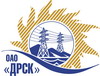 Открытое Акционерное Общество«Дальневосточная распределительная сетевая  компания»Протокол № 157/УТПиР-ВПзаседания закупочной комиссии по выбору победителя по открытому электронному запросу предложений на право заключения договора: Реконструкция ПС 110 кВ Центральная, филиал "АЭС" закупка № 98 раздел  2.2.1.    ГКПЗ 2015 гЗакупка проводится на основании указания ОАО «ДРСК» от  05.12.2014 г. № 336Планируемая стоимость закупки в соответствии с ГКПЗ:  13 513 000,00 руб. без учета НДСФорма голосования членов Закупочной комиссии: очно-заочная.ПРИСУТСТВОВАЛИ:	На заседании присутствовали 7 членов Закупочной комиссии 2 уровня. ВОПРОСЫ, ВЫНОСИМЫЕ НА РАССМОТРЕНИЕ ЗАКУПОЧНОЙ КОМИССИИ: Об утверждении результатов процедуры переторжки.Об итоговой ранжировке предложений.О выборе победителя запроса предложений.ВОПРОС 1 «Об утверждении результатов процедуры переторжки»ОТМЕТИЛИ:Закупочной комиссией было принято решение о проведении процедуры переторжки, назначенной на 28.01.2015 в 10:00 час. (благовещенского времени);Процедура переторжки проводилась 28.01.2015 в 10:00 час. (благовещенского времени) по адресу: ЭТП b2b-energo;К переторжке были допущены следующие участники запроса предложений: ООО «НЭМК» г. Иркутск, п. Маршала Жукова, 15/5, ООО «ЭК «Светотехника» г. Благовещенск ул. Артиллерийская, 116, ООО ФСК «Энергосоюз» г. Благовещенск, ул. Нагорная, 20/2, ООО «Элмонт» г. Благовещенск, ул. Нагорная, 19, ООО «Титан Энергоресурс» г. Благовещенск, ул. Амурская, 270, ООО «Электротехнические системы» г. Хабаровск, пер. Гаражный, 30А, ОАО «Гидроэлектромонтаж» г. Благовещенск, ул. Пионерская, 204  ;На процедуру переторжки поступили документы с минимальной ценой предложения от следующих участников ООО «НЭМК» г. Иркутск, п. Маршала Жукова, 15/5, ООО «ЭК «Светотехника» г. Благовещенск ул. Артиллерийская, 116 ;Предлагается подвести итоги переторжки со следующими результатами:ВОПРОС 2 «Об итоговой ранжировке предложений»ОТМЕТИЛИ:С учетом цен, полученных на переторжке, и в соответствии с требованиями и условиями, предусмотренными извещением о проведении запроса предложений и закупочной документацией, предлагается ранжировать предложения следующим образом: ВОПРОС 3 «О выборе победителя запроса предложений»ОТМЕТИЛИ:Планируемая стоимость закупки в соответствии с ГКПЗ: 13 050 000,00  руб. без учета НДС.На основании приведенной итоговой ранжировки поступивших предложений предлагается признать победителем запроса предложений Реконструкция ПС 110 кВ Центральная, филиал "АЭС" участника, занявшего первое место в итоговой ранжировке по степени предпочтительности для заказчика: ООО «НЭМК» г. Иркутск, п. Маршала Жукова, 15/5 на условиях: стоимость предложения 10 048 500,00 руб. без учета НДС. (11 857 230,00 руб. с учетом НДС). Срок выполнения работ: с даты подписания договора по 30.11.2015 г. Условия оплаты: в течение 30 банковских дней с даты подписания акта приемки выполненных работ. Гарантийные обязательства: своевременное и качественное выполнение работ, а также устранение дефектов возникших по его вине в течение 36 мес. со дня подписания актов сдачи-приемки. Гарантия на материалы и оборудование, поставляемые подрядчиком составляет 36 мес. Предложение имеет статус оферты и действует до 25.03.2015 г.РЕШИЛИ:По вопросу № 1Признать процедуру переторжки состоявшейся.Утвердить окончательные цены предложений участниковПо вопросу № 2Утвердить итоговую ранжировку предложенийПо вопросу № 3Признать Победителем запроса предложений: Реконструкция ПС 110 кВ Центральная, филиал "АЭС" участника, занявшего первое место в итоговой ранжировке по степени предпочтительности для заказчика: ООО «НЭМК» г. Иркутск, п. Маршала Жукова, 15/5 на условиях: стоимость предложения 10 048 500,00 руб. без учета НДС. (11 857 230,00 руб. с учетом НДС). Срок выполнения работ: с даты подписания договора по 30.11.2015 г. Условия оплаты: в течение 30 банковских дней с даты подписания акта приемки выполненных работ. Гарантийные обязательства: своевременное и качественное выполнение работ, а также устранение дефектов возникших по его вине в течение 36 мес. со дня подписания актов сдачи-приемки. Гарантия на материалы и оборудование, поставляемые подрядчиком составляет 36 мес. Предложение имеет статус оферты и действует до 25.03.2015 г.город  Благовещенск«10» февраля 2015 года№п/пНаименование Участника закупки и его адресПервоначальная цена предложения  без учета НДСМинимальная цена  предложения  без учета НДСООО «НЭМК» г. Иркутск, п. Маршала Жукова, 15/510 440 000,0010 048 500,002.ООО ФСК «Энергосоюз»г. Благовещенск, ул. Нагорная, 20/211 999 000,00не поступило3ООО «Электротехнические системы»г. Хабаровск, пер. Гаражный, 30А12 528 000,00не поступило4ООО «Титан Энергоресурс»г. Благовещенск, ул. Амурская, 27012 258 891,65не поступило5ОАО «Гидроэлектромонтаж»г. Благовещенск, ул. Пионерская, 20413 049 792,00не поступило6ООО «Элмонт»г. Благовещенск, ул. Нагорная, 1912 000 000,00не поступило7ООО «ЭК «Светотехника»г. Благовещенск ул. Артиллерийская, 11610 701 000,00  10 400 000,00Место в итоговой ранжировкеНаименование и адрес участникаЦена предложения до переторжки без НДС, руб.Окончательная цена предложения без НДС, руб.1 местоООО «НЭМК» г. Иркутск, п. Маршала Жукова, 15/510 440 000,0010 048 500,002 местоООО «ЭК «Светотехника»г. Благовещенск ул. Артиллерийская, 11610 701 000,00  10 400 000,003 местоООО ФСК «Энергосоюз»г. Благовещенск, ул. Нагорная, 20/211 999 000,0011 999 000,004 местоООО «Элмонт»г. Благовещенск, ул. Нагорная, 1912 000 000,0012 000 000,005 местоООО «Титан Энергоресурс»г. Благовещенск, ул. Амурская, 27012 258 891,6512 258 891,656 местоООО «Электротехнические системы»г. Хабаровск, пер. Гаражный, 30А12 528 000,0012 528 000,007 местоОАО «Гидроэлектромонтаж»г. Благовещенск, ул. Пионерская, 20413 049 792,0013 049 792,00Место в итоговой ранжировкеНаименование и адрес участникаЦена предложения до переторжки без НДС, руб.Окончательная цена предложения без НДС, руб.1 местоООО «НЭМК» г. Иркутск, п. Маршала Жукова, 15/510 440 000,0010 048 500,002 местоООО «ЭК «Светотехника»г. Благовещенск ул. Артиллерийская, 11610 701 000,00  10 400 000,003 местоООО ФСК «Энергосоюз»г. Благовещенск, ул. Нагорная, 20/211 999 000,0011 999 000,004 местоООО «Элмонт»г. Благовещенск, ул. Нагорная, 1912 000 000,0012 000 000,005 местоООО «Титан Энергоресурс»г. Благовещенск, ул. Амурская, 27012 258 891,6512 258 891,656 местоООО «Электротехнические системы»г. Хабаровск, пер. Гаражный, 30А12 528 000,0012 528 000,007 местоОАО «Гидроэлектромонтаж»г. Благовещенск, ул. Пионерская, 20413 049 792,0013 049 792,00Ответственный секретарь Закупочной комиссии: Моторина О.А. _____________________________Технический секретарь Закупочной комиссии:   Коврижкина Е.Ю._______________________________